Resultado da Tomada de Preços  Nº20222605M032HEMU "O Instituto de Gestão e Humanização – IGH, entidade de direito privado e sem fins lucrativos, classificado como Organização Social, vem tornar público o Resultado da Tomada de Preços, com a finalidade de adquirir bens, insumos e serviços para o  HEMU - Hospital Estadual da Mulher, com endereço à Av. Perimetral, s/n, Qd. 37, Lt. 14, sala 01, Setor Coimbra, Goiânia/GO, CEP: 74.530-020. Objeto: QUIMICOS Tipo de Compra: Cotação via Bionexo/ E-mail  Data da publicação: Goiânia, 26 de Maio de 2022." Bionexo do Brasil LtdaRelatório emitido em 09/06/2022 16:43CompradorIGH - Hospital Materno Infantil (11.858.570/0002-14)Rua R 7, esquina com Av. Perimetral s/n - Setor Oeste - GOIÂNIA, GO CEP: 74.530-020Relação de Itens (Confirmação)Pedido de Cotação : 221385857COTAÇÃO Nº 17638 - QUIMICOS - HUMU MAIO/2022Frete PróprioObservações: *PAGAMENTO: Somente a prazo e por meio de depósito em conta PJ do fornecedor. *FRETE: Só serão aceitas propostascom frete CIF e para entrega no endereço: RUA R7 C/ AV PERIMETRAL, SETOR COIMBRA, Goiânia/GO CEP: 74.530-020, dia e horárioespecificado. *CERTIDÕES: As Certidões Municipal, Estadual de Goiás, Federal, FGTS e Trabalhista devem estar regulares desde a datada emissão da proposta até a data do pagamento. *REGULAMENTO: O processo de compras obedecerá ao Regulamento de Comprasdo IGH, prevalecendo este em relação a estes termos em caso de divergência.Tipo de Cotação: Cotação NormalFornecedor : Todos os FornecedoresData de Confirmação : TodasValidade CondiçõesFaturamento Prazo deFornecedordadeFreteObservaçõesMínimoEntregaProposta PagamentoCM Hospitalar S.A.BRASÍLIA - DFGuilherme Cardoso - nullguilherme.cardoso@mafrahospitalar.com.brMais informações1dias após12R$ 300,000005/06/202205/06/202230 ddl30 ddlCIF-confirmaçãoCientifica Médica Hospitalar LtdaGOIÂNIA - GOVanessa Nogueira - (62) 3088-9700vendas3@cientificahospitalar.com.brMais informações2dias apósR$ 200,0000R$ 200,0000CIFCIFnullconfirmaçãoEllo Distribuicao Ltda - EppGOIÂNIA - GOWebservice Ello Distribuição - (62) 4009-SUJEITO A ANALISE DE CREDITO EVALIDAÇÃO DE ESTOQUE CONTATO DOVENDEDOR: (62)99499 17141 dias apósconfirmação3406/06/202207/06/202230 ddl2100comercial@ellodistribuicao.com.brTELEVENDAS3@ELLODISTRIBUICAO.COM.BRMais informaçõesHospfar Industria e Comercio deProdutos Hospitalares SABRASÍLIA - DFWeb Services Hospfar - (61) 3403-3500televendas@hospfar.com.brMais informaçõesA HOSPFAR garante preço por 03 (três) diasúteis após o fechamento da cotação.Agradecemos a oportunidade de poderofertar nossos produtos e serviços. Nossoobjetivo é garantir qualidade e segurança emtoda a nossa cadeia de distribuição.30 ddl -DepósitoBancário1 dias apósconfirmaçãoR$ 300,0000CIFProgramação dePreço PreçoUnitário FábricaValorTotalProdutoCódigoFabricanteEmbalagem FornecedorComentárioJustificativaRent(%) QuantidadeUsuárioEntrega;FORNECEDORPROMERCANTILNÃO ATINGERosana DeOliveiraMouraALCOOL ETILICO 70%DESINFETANTE 1L -LITROCMHospitalarS.A.DataQtde.R$R$R$621,0000239459J.FERESLitro-108 Litro07/06/2022 108VALOR MINIMO 5,7500 0,0000DE07/06/202215:43FATURAMENTO.;CONSIDERANDOAS CONDIÇÕESESTABELECIDASNOREGULAMENTODE COMPRAS DEGOIÁS, OSFORNECEDORESRMC E DIFAMIGNÃO ATENDEMAS POLÍTICASFINANCEIRAS DAINSTITUIÇÃO,OU SEJA,Rosana DeOliveiraMouraALCOOL GEL REFILCOMPATIVEL C/DISPENSADOR 800ML -UNIDADECMHospitalarS.A.DataQtde.R$R$R$342379RIOQUIMICAUnidade-30 Unidade07/06/2022 3033,8869 0,00001.016,607007/06/202215:43PAGAMENTOANTECIPADO.FORNECEDORINDALABOR NÃOATINGIU VALORMINIMO DEFATURAMENTO.4CLOREXIDINA SOLUCAO 32404ALCOOLICA A 0.5%-RIOQUIMICAFrascoCMHospitalarS.A.--R$R$100 FrascoR$180,0000Rosana DeOliveiraMoura1,8000 0,0000100ML -> CLOREXIDINASOLUCAO ALCOOLICA0.5% FRASCO 100ML -FRASCO- ALMOTOLIAPLASTICA07/06/202215:43DESCARTAVELLACRADA, COMSISTEMA DE ABERTURADE NAO NECESSITE DE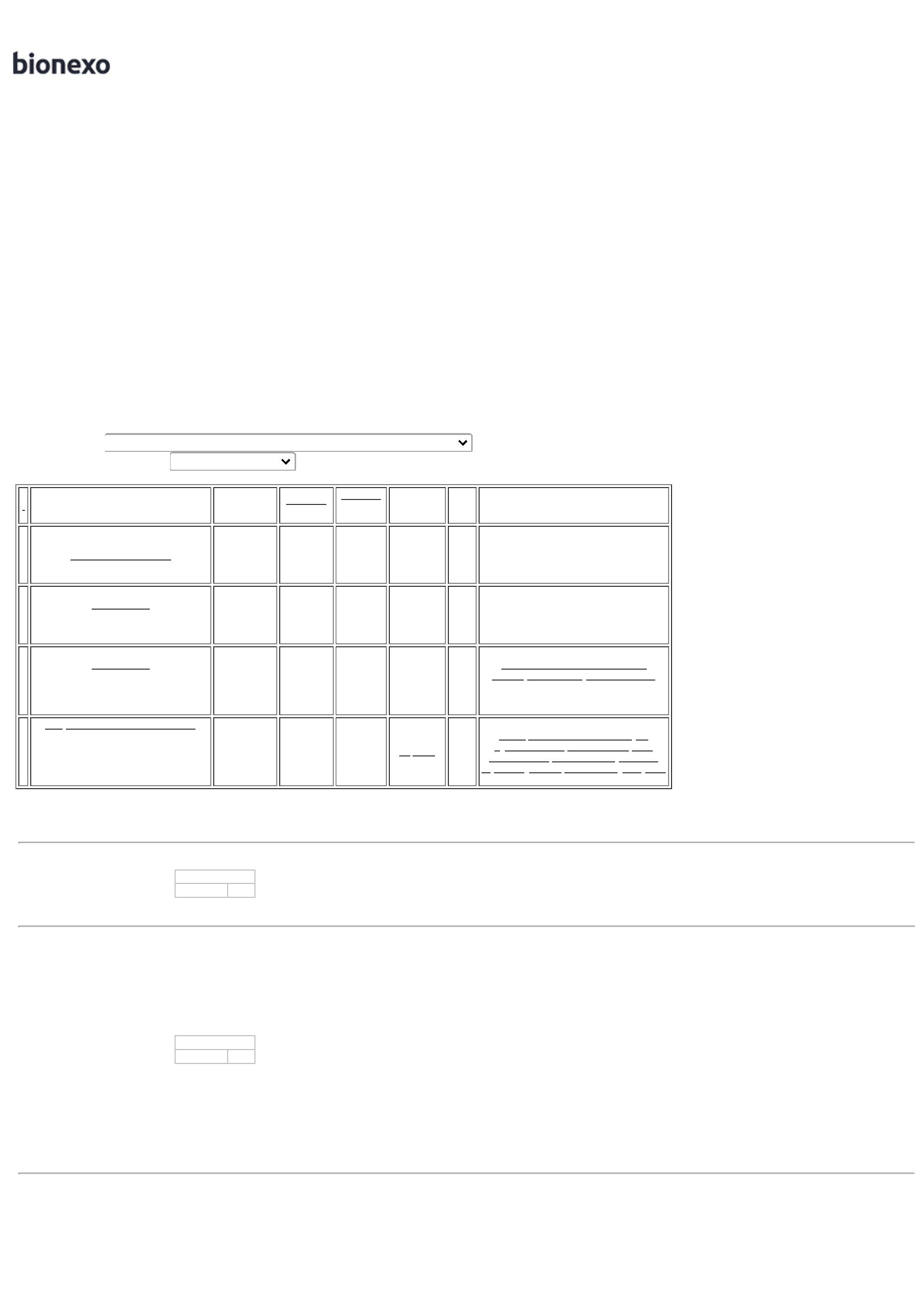 MATERIAL CORTANTE ,COM TAMPA ADICIONALPARA ENCAIXE APOSABERTURA, AUSENCIADE CORANTES,CONSERVANMTES EODORES.;CONSIDERANDOAS CONDIÇÕESESTABELECIDASNOREGULAMENTODE COMPRAS DEGOIÁS, OSFORNECEDORESCRISTALIA,FENIX,NACIONAL,MULTIFARMA ECBS NÃOATENDEM ASPOLÍTICASFINANCEIRAS DAINSTITUIÇÃO,OU SEJA,ESCOVA P/DEGERMACAO DASMAOS C/ CLOREXIDINARosana DeOliveiraMoura-> COM CERDASMACIAS. CABOPLASTICODESCARTAVELEMBALAGEMCMHospitalarS.A.DataQtde.R$R$R$475,2000817655RIOQUIMICAUnidade-216 Unidade07/06/2022 2162,2000 0,000007/06/202215:43ALUMINIZADA/BLISTER.REG MS - UNIDADEPAGAMENTOANTECIPADO.FORNECEDORSTOCK MED NÃOATINGE VALORDEFATURAMENTOMINIMO.;CONSIDERANDOAS CONDIÇÕESESTABELECIDASNOREGULAMENTODE COMPRAS DEGOIÁS, OSFORNECEDORESRMC, CBS, MEDCENTER E FENIXNÃO ATENDEMAS POLÍTICASFINANCEIRAS DAINSTITUIÇÃO,OU SEJA,Rosana DeOliveiraMouraCMHospitalarS.A.GEL PARA ECG FR 100GRAMA - FRASCOR$R$R$155,0000938420-CARBOGELFrasco-50 Frasco3,1000 0,000007/06/202215:43PAGAMENTOANTECIPADO. OSFORNECEDORESRM HOSPITALAR,SENSORIAL,PROMEDIX,STOCK E PABLONÃO ATINGEMVALOR MINIMOPARAFATURAMENTO.TotalParcial:R$504.02.447,8070Total de Itens da Cotação: 10Total de Itens Impressos: 5Programação deEntregaPreço PreçoUnitário FábricaValorTotalProdutoCódigoFabricanteEmbalagem FornecedorComentárioJustificativaRent(%) QuantidadeUsuárioRIOHEX CLOREX.4% C/TENSOATIVO.100MLRIOQUIMICA,RIOQUIMICARosana DeOliveiraMouraCLOREXIDINA SOLUCAODEGERMANTE 4%FRASCO 100ML -FRASCOCientificaMédicaHospitalarLtdaDataQtde.R$R$R$861,0000642378UNnull-210 Frasco07/06/2022 2104,1000 0,000007/06/202215:43TotalParcial:R$861,0000210.0Total de Itens da Cotação: 10Total de Itens Impressos: 1Programação deEntregaPreço PreçoUnitário FábricaValorTotalProdutoCódigoFabricanteEmbalagem FornecedorComentárioJustificativaRent(%) QuantidadeUsuárioRosana DeOliveiraMouraPODEROSOMULTIENZIMATICO5 ENZIMAS 5LTKELLDRINDETERGENTEMULTIENZIMAS (ACIMAENZIMAS) 5000ML -UNIDADEPODEROSOMULTIENZIMATICO5 ENZIMAS 5LT -KELLDRINElloDistribuicaoLtda - EppR$R$R$496,0000738316---8 Unidade562,0000 0,000007/06/2022INDUSTRIAL LTDA15:43TotalParcial:R$496,00008.0Total de Itens da Cotação: 10Total de Itens Impressos: 1Programação deEntregaPreço PreçoUnitário FábricaValorTotalProdutoCódigoFabricanteEmbalagem FornecedorComentárioJustificativaRent(%) QuantidadeUsuário1ALCOOL ETILICO 70% 39460ANTISSEPTICO 100ML --PROLINK1FR/100MLHospfarSEPTPRO ALCOOL-R$R$2200 FrascoR$Rosana DeIndustria e 70 ANTISSEPTICOComercio deProdutos1,2200 0,00002.684,0000 OliveiraMoura>PARA PELE ->1FR/100MLFRASCO - SOLUÇÃOALCOOLICA 70 INPM,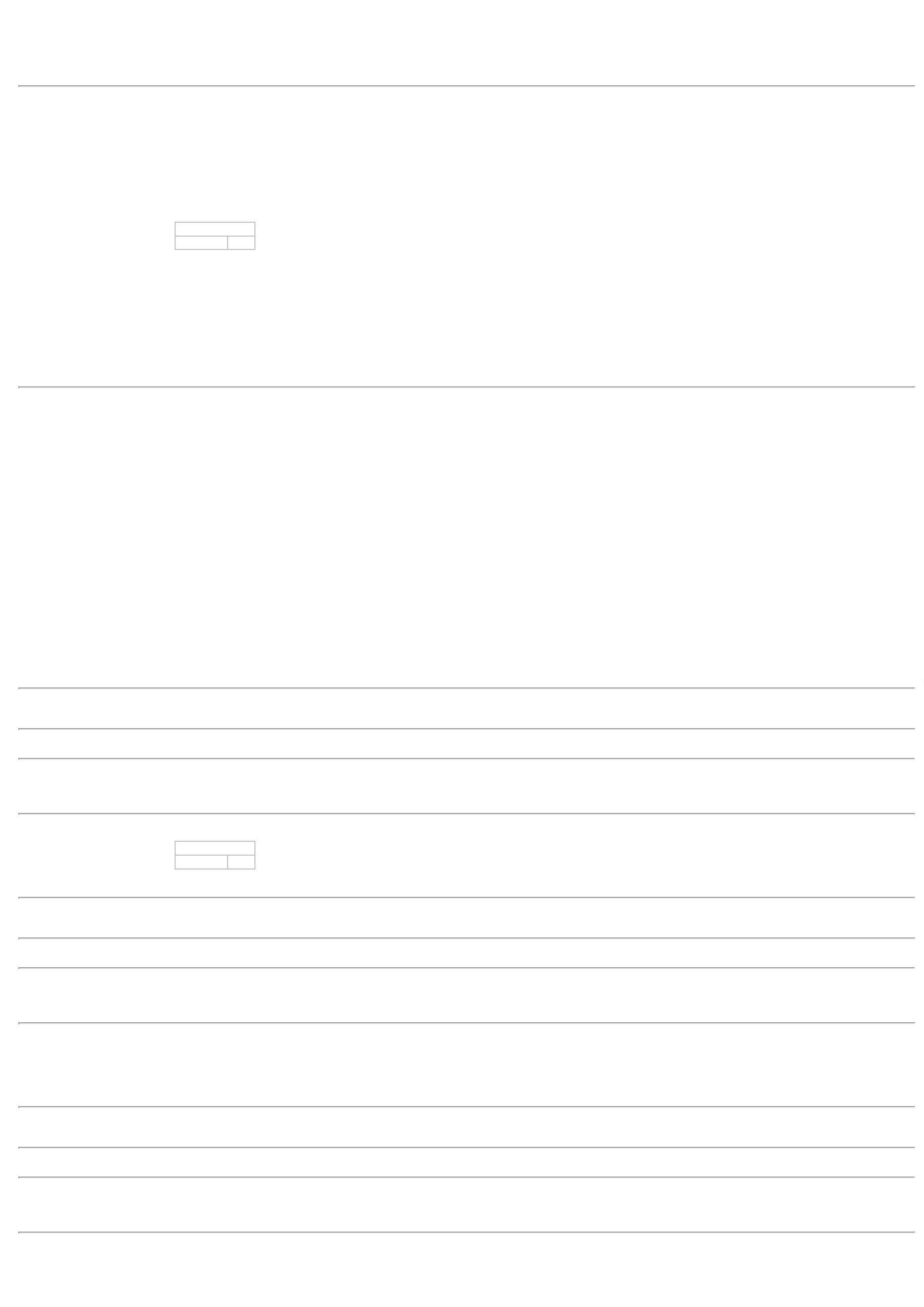 ANTISEPTICA, PARAUSO TOPICO ADULTO EPEDIATRICO;HospitalaresSA07/06/202215:43ALMOTOLIA 100 ML;FORNECEDORINDALABOR NÃOATINGIU VALORMINIMO PARAFATURAMENTO.CONSIDERANDOAS CONDIÇÕESESTABELECIDASHospfarIndustria eComercio deProdutosHospitalaresSARosana DeOliveiraMouraNOCLOREXIDINA SOLUCAOAQUOSA 0,2% 100ML 34421(NP)RIOHEX 0,2% SOL REGULAMENTODataQtde.R$R$R$597,60005RIOQUIMICACX/30FRX100MLAQUOSAFRA/100MLDE COMPRAS DEGOIÁS, OFORNECEDORMED CENTERNÃO ATENDE ASPOLÍTICAS360 Unidade07/06/2022 3601,6600 0,000007/06/202215:43FINANCEIRAS DAINSTITUIÇÃO,OU SEJA,PAGAMENTOANTECIPADO.;CONSIDERANDOAS CONDIÇÕESESTABELECIDASNOREGULAMENTODE COMPRAS DEGOIÁS, OFORNECEDORATIVA NÃOATENDE ASHIPOCLORITO SODIO1% COMESTABILIZADOR GL 5 L> ENVASADO EMHospfarIndustria eComercio deProdutosHospitalaresSARosana DeOliveiraMoura-CLORO LINK 1%DESINFETANTEHOSP GALAO 5LEMBALAGEM OPACA.APRESENTAR REGISTRONO MINISTERIO DASAUDE/ANVISA ELAUDO TÉCNICO. -GALAOR$R$R$50,050010351-PROLINKCX/4GLX5LITROS5 Galao10,0100 0,000007/06/202215:43POLÍTICASFINANCEIRAS DAINSTITUIÇÃO,OU SEJA,PAGAMENTOANTECIPADO.TotalParcial:R$2565.03.331,6500Total de Itens da Cotação: 10Total de Itens Impressos: 3TotalGeral:R$3287.07.136,4570Clique aqui para geração de relatório completo com quebra de página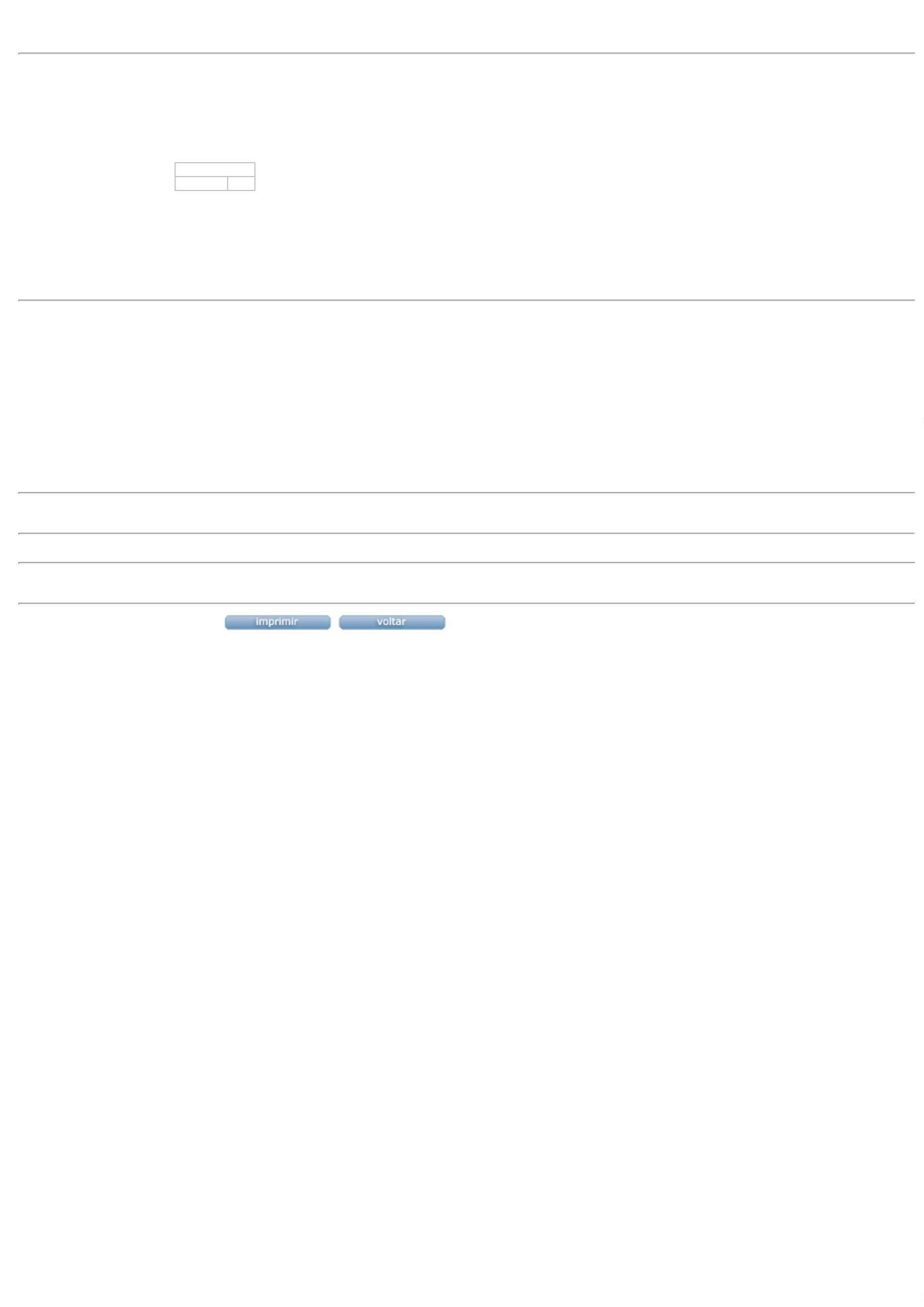 